Akademia Sukcesu „Nasza Szkoła”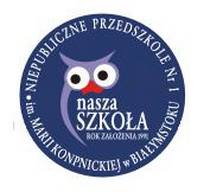 Niepubliczne Przedszkole nr 1 im. Marii Konopnickiejw Białymstoku„Czego dziecko nie jest w stanie samo zrobić, musimy mu to dokładnie pokazać. Nie możemy dawać zbytecznej pomocy, ale też nie zaniechamy tej koniecznej.”                               Maria MontessoriROCZNY PLAN PRACY DYDAKTYCZNO- OPIEKUŃCZO – WYCHOWAWCZEJ2014/2015	W oparciu o koncepcję pracy przedszkola opracowała: mgr Ewa KorżyńskaBiałystok, 2014 r.CELE GŁÓWNE:Wspieranie dzieci w rozwijaniu uzdolnień oraz kształtowanie czynności potrzebnych im w codziennych sytuacjach i w dalszej edukacji.Wyrównywanie szans edukacyjnych u dzieci o specjalnych potrzebach.Promowanie zdrowego stylu życia dzieci poprzez wzbudzanie zamiłowania do sprawności ruchowej oraz kształtowanie nawyków higienicznych.Procesy zachodzące w przedszkolu służą realizacji przyjętej w przedszkolu koncepcji pracy.STANDARDY:1.Nauczyciele dbają o wszechstronny rozwój wychowanków – rozwijanie talentów u dzieci oraz stwarzanie okazji do wyrównywania szans edukacyjnych u dzieci o specjalnych potrzebach.2.  Nauczyciele propagują zdrowy tryb życia, rozwijają sprawność fizyczną dziecka oraz kształtują u dzieci nawyki higieniczno – kulturalne.3.  W przedszkolu dba się o prawidłowy przebieg i doskonalenie procesów edukacyjnych.SPODZIEWANE EFEKTY:I.1. Dzieci maja zapewnione lepsze szanse edukacyjne poprzez wspieranie ich ciekawości, aktywności i samodzielności.I. 2.Oferta przedszkola zapewnia możliwości wszechstronnego rozwoju dzieci zdolnych i o specjalnych potrzebach edukacyjnych.I.3.Dzieci rozwijają zainteresowania i talenty, osiągają sukcesy w konkursach, uczestniczą w imprezach i uroczystościach lokalnych.II.1.Dziecko dba o własne zdrowie, chroni je, wspomaga.II.2. Dziecko umie się zachować w sytuacjach zagrażających jego życiu i bezpieczeństwu.II.3. Dziecko jest sprawniejsze fizycznie bardziej zahartowane i odporniejsze psychicznie.III. 1. Działania nauczycieli dostosowane są do indywidualnych możliwości i potrzeb dzieciIII. 2.Nauczyciele wciąż podnoszą swoje kwalifikacjeWspieranie dzieci w rozwijaniu uzdolnień oraz kształtowanie czynności potrzebnych im w codziennych sytuacjach i w dalszej edukacji.Wyrównywanie szans edukacyjnych u dzieci o specjalnych potrzebach.Promowanie zdrowego stylu życia dzieci poprzez wzbudzanie zamiłowania do sprawności ruchowej oraz kształtowanie nawyków higienicznych.Procesy zachodzące w przedszkolu służą realizacji przyjętej w przedszkolu koncepcji pracy.            SPOSOBY REALIZACJIOSOBY ODPOWIEDZIALNETERMIN REALIZACJI- Rozwijanie u dzieci zdolności i zainteresowań czytaniem i pisaniem w czasie zajęć i zabaw wykorzystując np. metody odimiennej nauki czytania I. Majchrzak, metodę Marii Montessori, glottodydaktykę (B. Rocławski), metodę Domana- nauczycielki wszystkich grup grup- cały rok- Kształtowanie umiejętności matematycznych poprzez zastosowanie metody prof. E. Gruszczyk – Kolczyńskiej ora pedagogiki Marii Montessori.- Udział dzieci wybranych grup w zajęciach otwartych prowadzonych przez mgr Ewę Zielińską- nauczycielki wszystkich grup-  Oddział Montessori- mgr Ewa Zielińska - cały rok- styczeń/luty- Udział dzieci zdolnych w konkursach- nauczycielki wszystkich grup- wg. terminów konkursów- Prezentowanie własnych możliwości i umiejętności dzieci zdolnych:Konkurs recytatorski- „Mikołajkowy konkurs recytatorski”Konkurs piosenki- „Zwierzaki z naszej Paki” - konkurs piosenki dla niepublicznych placówek Konkurs plastyczny- „Złota jesień” - wewnątrz przedszkolny konkurs plastyczny- „Dziecięce marzenia małe i duże tylko w Carrefour”- „MerryChristmas” - konkurs plastyczny - II edycja„Najpiękniejsza palma wielkanocna” - konkurs wewnątrzprzedszkolny- mgr Anna Sokólska, mgr Agata Perkowska- mgr Katarzyna Grom, mgr Agata Perkowska, licMarta Dudzień- mgr Paulina Jabłońska, lic Gabriela Sacharczuk- mgr Anna Sokólska, mgr Maja Podobińska, mgrJulita Kondrat, mgr Paulina Jabłońska- mgr Magdalena Karpińska, mgr Paulina Jabłońska - mgr Ewelina Żendzian, lic Marta Dudzień- listopad- marzec – podczas dni otwartych- październik/ listopad- listopad- grudzień- kwiecień- Udział dzieci w przeglądach i konkursach organizowanych przez instytucje miejskie:„MIKOŁAJKOWA GALA PRZEDSZKOLAKA” – KONKURS RECYTATORSKI – zorganizowany przez Młodzieżowy Dom Kultury w Białymstoku„MIKOŁAJKOWA GALA PRZEDSZKOLAKA” – KONKURS PIOSENKI – zorganizowany przez Młodzieżowy Dom Kultury w Białymstoku„KOLĘDA PRZEDSZKOLAKA” – OGÓLNOPRZEDSZKOLNY KONKURS PIOSENKI zorganizowany przez Młodzieżowy Dom Kultury w Białymstoku- nauczyciele wszystkich grup- mgr Barbara Kozakiewicz Kisiel – nauczyciel rytmikiWg. terminu konkursów podanych przez MDK- Prezentowanie własnych możliwości i umiejętności dzieci poprzez udział w kołach zainteresowań działających w przedszkolu:Koło sportowe – piłki nożnejKoło perkusyjneKoło taneczneKoło komputeroweKoło szachoweKoło kulinarne Instruktorzy kół:mgr Artur Perkowskimgr Barbara Kozakiewicz - Kisiel mgr Maja Podobińskamgr Grzegorz Szewczukmgr Anna Sokólska, lic Marta Dudzień,mgr EwalinaŻendzian- Udział dzieci w imprezach okolicznościowych w przedszkolu:Dzień Edukacji Narodowej„Bal jesienny”„Pasowanie na przedszkolaka”„Dzień Pluszowego Misia”AndrzejkiWigilia w przedszkolu (spotkanie opłatkowe w grupach, oraz jasełka bożonarodzeniowe)  Kino przedszkolneZabawa choinkowaDzień Babci i DziadkaKolorowy Tydzień: (dz. Piżamowy, Kropkowy zawrót głowy, W świecie baśni, Kim chcę być w przyszłości, ferie na Hawajach)„Mini playback show”Bal wiosennyDni Otwarte placówki„Karaoke”Dzień PapieskiDzień Mamy i TatyFestyn RodzinnyZakończenie roku przedszkolnego- wychowawcy  6 latków- mgr Paulina Jabłońska, lic Gabriela Sacharczuk- mgr Daria Gorczkowska, mgr Julita Kondrat, mgr Paulina Jabłońska, mgr Edyta Bruczko- mgr Paulina Jabłońska, lic Gabriela Sacharczuk- lic Beata Olszewska, lic Justyna Kowalewska,  Monika Wołyniec, Katarzyna Romanowska, licPaulina Hajduczenia, lic Elżbieta Borowska- nauczyciele wszystkich grup przedszkolnych- lic Beata Olszewska,  Monika Wołyniec, lic Elżbieta Borowska, lic Justyna Kowalewska, licPaulina Hajduczenia- mgr Paulina Jabłonowska, lic Gabriela Sacharczuk- nauczyciele wszystkich grup- mgr Inga Kondracka, lic Paulina Hajduczenia- mgr Agata Perkowska, mgr Ewelina Żendzian- mgr Monika Sztulc, lic Magda Poraszko- Dyrekcja i wszyscy nauczyciele- mgr Anna Sokólska, mgr Maja Podobińska, mgrMonika Sztulc- mgr Katarzyna Grom, mgr Magdalena Karpińska mgr Barbara Szutko, mgr Ewa Korżyńska- nauczyciele wszystkich grup przedszkolnych- Dyrekcja, mgr Monika Sztulc, mgr Anna Sokólska- wychowawcy grup 5 i 6 latków14 październikapaździernikpaździerniklistopadlistopadgrudzieńgrudzień (przerwa świąteczna)luty ( ferie zimowe)13 styczniastyczeń- lutymarzec (np.  podczas dni otwartych)marzec  (np. podczas dni otwartych)marzec- kwiecień- 2 kwietnia- maj- czerwiec- czerwiecOrganizowanie działań   służących wyrównywaniu szans edukacyjnych:- rozpoznawanie i diagnozowanie potrzeb i możliwości każdego dziecka. - zapewnienie dzieciom o specjalnych potrzebach edukacyjnych  specjalistycznej pomocy: zajęcia z psychologiem, terapia logopedyczna, terapia pedagogiczna, wczesne wspomaganie rozwoju, socjoterapia, dogoterapia, terapia ruchowa-analiza metod pracy pod kątem wspomagania rozwoju dziecka i jego potrzeb edukacyjnych- współpraca z Poradnią Psychologiczno- Pedagogiczną- praca indywidualna z dzieckiem zdolnym z dzieckiem  o specjalnych potrzebach edukacyjnych- pedagogizacja rodziców na temat dojrzałości szkolnej dziecka- wszyscy nauczycieleSpecjaliści:mgr Barbara Puciłowska - psycholog- mgr Monika Sztulc - logopeda- mgr Katarzyna Grom – nauczyciel terapeuta- mgr Tamara Grygoruk – nauczyciel terapeuta- mgr Wioleta Seweryn – nauczyciel terapeuta- mgr Edyta Bruczko – terapeuta ruchowy- mgr Aleksandra Myka - dogoterapeuta- nauczyciele wszystkich grup- mgr Barbara Szutko – nauczyciel nauczania zintegrowanego- nauczyciele grup 5-6-letnich- cały rok- w miarę potrzeb- październik- luty- Organizowanie i prowadzenie działań wynikających z założeń podstawy programowej oraz realizowanych programów wychowania przedszkolnego- nauczyciele wszystkich grup- cały rokProwadzenie działalności diagnostycznej wychowanka:
- diagnozowanie i analizowanie osiągnięć dzieci we wszystkich sferach rozwoju- karty obserwacji- arkusze diagnozy dziecka 5-6-letniego- przekazanie informacji o gotowości szkolnej dzieci 5-6-letnich- systematyczne informowanie rodziców o postępach dzieci- analizowanie nabytych umiejętności dziecka- formułowanie wniosków z diagnozy- wdrażanie wniosków poprzez modyfikowanie indywidualnych i grupowych planów pracy z dzieckiem w grupie, monitorowanie efektów działań- wszyscy nauczyciele- nauczyciele grup 5-6-latków- nauczyciele grup 5-6-letnich- nauczyciele wszystkich grup- wszyscy nauczyciele grup- na wejściu, I półrocze, na wyjściu- styczeń/luty, maj- kwiecień 2015 r- cały rok- w zależności od potrzebRealizacja zadań przedszkolnego programu wychowawczego- nauczyciele wszystkich grup- cały rok               SPOSOBY REALIZACJI            OSOBY ODPOWIEDZIALNE                TERMIN REALIZACJI-Wdrażanie do bezpiecznego poruszania się po drogach, przestrzegania zasad bezpieczeństwa w życiu codziennym- nauczycielki wszystkich grup- cały rok- Organizowanie wycieczek do kina, teatru, filharmonii- utrwalenie zasad bezpieczeństwa oraz kulturalnego zachowania się w czasie wyjazdu- mgr Monika Sztulc- mgr Anna Sokólska- nauczycielki wszystkich grup- cały rok- Organizacja przedstawień teatralnych na terenie przedszkola;- mgr Monika Sztulc- mgr Anna Sokólska-cały rok- „Dbam o swoje zdrowie” – rozwijanie sprawności ruchowej dzieci poprzez gry i zabawy ruchowe:- Turniejów sportowe:„Turniej o puchar Pani Zimy”, „Olimpijka Przedszkolaka”;mgr Edyta Bruczko, mgr Julita Kondrat, mgr Anna Sokólskamgr Edyta Bruczko, mgr Anna SokólskaNauczycielki wszystkich gruplutylistopad – 5-6 latkiluty – 4 latkimaj – 3latki- Udział w ogólnopolskiej akcji: „Sprzątanie świata” –porządkowanie placu przedszkolnego, segregowanie śmieci;- wychowawcy 5 i 6 latków- Oddział Montessori- wrzesień- Tworzenie warunków sprzyjających spontanicznej i zorganizowanej aktywności ruchowej- nauczyciele wszystkich grup- cały rok- Organizowanie działań sprzyjających zdrowiu fizycznemu i psychicznemu poprzez prowadzenie ćwiczeń:Metodami twórczymiPrzy dźwiękach muzykiOrganizowanie spacerów i wycieczek połączonych z formami ruchu na świeżym powietrzuTurnieje sportoweZajęcia basenoweZajęcia taekwondoZajęcia rytmikiZajęcia taneczneZajęcia piłki nożnejZajęcia szachoweZajęcia gimnastyki korekcyjnej- nauczyciele wszystkich grup- mgr Anna Sokólska, mgr Maja Podobińska – koordynatorzy basenu- nauczyciele opiekunowie grup basenowych- nauczyciele zajęć dodatkowych- cały rok- wrzesień 2014 r. – maj 2015 r- cały rok- Zapoznanie dzieci z „Kodeksem Przedszkolaka” – młodsze dzieci- Opracowanie wspólnie z dziećmi „Kodeksu Przedszkolaka” – starsze dzieci, wdrażanie do przestrzegania zasad oraz norm zachowania i bezpieczeństwa- nauczyciele wszystkich grup- wrzesień 2014 r- Realizacja programów promocji i profilaktyki zdrowia”:„Dzieciństwo bez próchnicy” – profilaktyka i edukacja stomatologiczna dzieci do 5 r.ż. „Autochodzik – czyli jestem bezpieczny na drodze”  - program zajęć profilaktycznych Straży Miejskiej w Białymstoku:„Rola i zadania Straży Miejkiej” - program zajęć profilaktycznych Straży Miejskiej w Białymstoku: „Akademia Aquafresh” – ogólnopolski Program Edukacji Zdrowotnej dla Przedszkolaków,  udział w ustanawianiu Rekordu Guinnessa w kategorii: największa liczba dzieci jednocześnie myjących zęby„Bezpieczny przedszkolak”„Ratujemy i uczymy ratować”- nauczyciele wszystkich grup przedszkolnych- mgr Wioleta Seweryn- mgr Wioleta Seweryn- mgr Anna Sokólska- mgr Katarzyna Grom- mgr Agata Perkowska, mgr Katarzyna Grom- Wg. harmonogramu ustalonego z Uniwersytetem Medycznym w Poznaniu  - wrzesień – listopad 2014- wrzesień – listopad 2014- 30 września 2014r w godz. 1200 - 1202- cały rok-dwa razy w roku szkolnym (gr. 5-6 latków)- Przestrzeganie zasad bezpiecznego korzystania z urządzeń terenowych w czasie zabaw i zajęć na placu przedszkolnym- nauczyciele wszystkich grup- kontrola placu przedszkolnego: mgr Agata Perkowska, lic Paulina Hajduczenia- cały rok- „Badanie ortopedyczne” – profilaktyka wad postawy dla dzieci w wieku przedszkolnym- mgr Ewa Korżyńska- październik„Dbamy o zdrowie”- propagowanie wśród dzieci przestrzegania podstawowych zasad higieny              w celu zmniejszenia zachorowalności na grypę              i inne choroby przenoszone drogą kropelkową:Międzynarodowy Dzień Praw Człowieka- zwrócenie uwagi na prawa dzieckaŚwiatowy Dzień Zdrowia - spotkanie z lekarzem i pielęgniarką- nauczyciele wszystkich grup - listopad/grudzień- kwiecień            SPOSOBY REALIZACJI          OSOBY ODPOWIEDZIALNE                TERMIN REALIZACJI- Opracowanie koncepcji pracy przedszkola.Zapoznanie rodziców z koncepcją pracy przedszkola. (zebranie)Zgodność koncepcji z wymaganiami rodziców (kwestionariusz)Możliwość współdecydowania, wpływania na zmiany w koncepcji pracy przedszkola (ankieta)Udostępnienie Rodzicom Koncepcji Pracy (umieszczenie dokumentu na stronie internetowej przedszkola, udostępnienie koncepcji rodzicom w kącikach dla rodziców)- Zespół nauczycieli: mgr Ewa Korżyńska, mgr Marzena Sacharczuk, mgr Monika Sztulc- nauczyciele wszystkich grup- zespół nauczycieli do spraw ewaluacji- zespół nauczycieli do spraw ewaluacji- wychowawczynie grup- wrzesień 2014 r.- wrzesień/październik-luty 2015r.- wrzesień 2014r.- Zajęcia organizowane w przedszkolu realizowane są zgodnie z podstawą programową wychowania przedszkolnego.Podstawa programowa realizowana jest  zgodnie z przepisami prawa.Został opracowany Roczny plan pracy dydaktyczno – opiekuńczo – wychowawczejZostał opracowany ramowy rozkład dnia dla każdej grupy wiekowej i Oddziału MontessoriNauczyciele opracowują miesięczne plany pracy dydaktyczno – wychowawczejPlanowane zajęcia są monitorowane- hospitacjeProwadzone są karty obserwacji każdego dziecka.Przeprowadzana jest diagnoza dzieci 5 i 6 letnich.Modyfikowane są istniejące programy własneWdrażana jest innowacja pedagogiczna w grupie 2-latków „Edukacja przedszkolna dziecka w wieku od 2 do 3 lat”Kontynuowana jest praca wg pedagogiki Marii MontessoriOferta programowa poszerzana jest o dodatkowe zajęcia- zgodnie z zainteresowaniami i potrzebami dzieci (ankieta wśród rodziców).- nauczyciele wszystkich grup- mgr Ewa Korżyńska- nauczyciele wszystkich grup- nauczyciele wszystkich grup- Dyrektor - nauczyciele wszystkich grup- nauczyciele grup 5- 6- latków- nauczyciele wg przynależności do zespołów zadaniowych- nauczyciele pracujący w danej grupie- nauczyciele pracujący w oddziale- dyrekcja, zespół ds. ewaluacji- cały rok- wrzesień - wrzesień - na każdy miesiąc lub jako projekt- wg planu nadzoru- styczeń, maj- kwiecień- w ramach potrzeb- cały rok- cały rok-na początku roku szkolnegoOrganizowane są procesy wspomagania rozwoju i edukacji dzieci. Prowadzenie pracy wyrównawczej oraz pracy z dzieckiem zdolnymWspółpraca z logopedą w przedszkoluWspółpraca z psychologiemWspółpraca z Poradnią Psychologiczno- Pedagogiczną Nr 2 w BiałymstokuWspółpraca z Poradnią Psyshologiczno – Pedagogiczną „Progres”Współpraca ze Wspólnotą Mieszkaniową osiedla NOWE MIASTOWspółpraca z MDK- nauczyciele wszystkich grup- mgr Monika Sztulc- mgr Barbara Puciłowska- wychowawczynie grup- wychowawczynie grup- mgr Julita Kondrat, mgr Agnieszka Kasiuk- wychowawczynie grup- cały rok-cały rok- wg potrzeb- wg potrzeb- w miarę potrzeb- w miarę potrzeb- podczas organizacji konkursów- w miarę potrzebZorganizowane procesy wspomagania rozwoju i edukacji dzieci są efektem współdziałania nauczycieli.Organizowanie szkoleń wewnętrznych (WDN)Współpraca w ramach zespołów zadaniowych (np. zespół do opracowania koncepcji pracy przedszkola)Współpraca nauczycieli zgodnie z kalendarzem imprezPodnoszenie kwalifikacji przez nauczycieli oraz doskonalenie zawodowe nauczycieliUczestnictwo kadry pedagogicznej w dwuletnim projekcie „Doskonalenie nauczycieli ukierunkowane na sukces szkoły/przedszkola”- mgr Ewa Korżyńska, mgr Barbara Szutko- powołane zespoły zadaniowe- wg harmonogramu kalendarza - wg harmonogramu WDN- nauczyciele wszystkich grup- dyrekcja, SORE, nauczyciele- wrzesień - w ramach potrzeb- cały rok-cały rok-rok szkolny 2013/2014, rok szkolny 2014/2015Organizowane są działania służące wyrównywaniu szans edukacyjnych.Rozpoznawanie i diagnozowanie potrzeb i możliwości rozwojowych, edukacyjnych każdego dzieckaProwadzenie zajęć korekcyjno- kompensacyjnychZapewnienie dzieciom o specjalnych potrzebach edukacyjnych specjalistycznej pomocy- wychowawczynie grupSpecjaliści:mgr Barbara Puciłowska - psycholog- mgr Monika Sztulc - logopeda- mgr Katarzyna Grom – nauczyciel terapeuta- mgr Tamara Grygoruk – nauczyciel terapeuta- mgr Wioleta Seweryn – nauczyciel terapeuta- mgr Edyta Bruczko – terapeuta ruchowy- mgr Aleksandra Myka - dogoterapeuta- cały rok, w ramach potrzeb